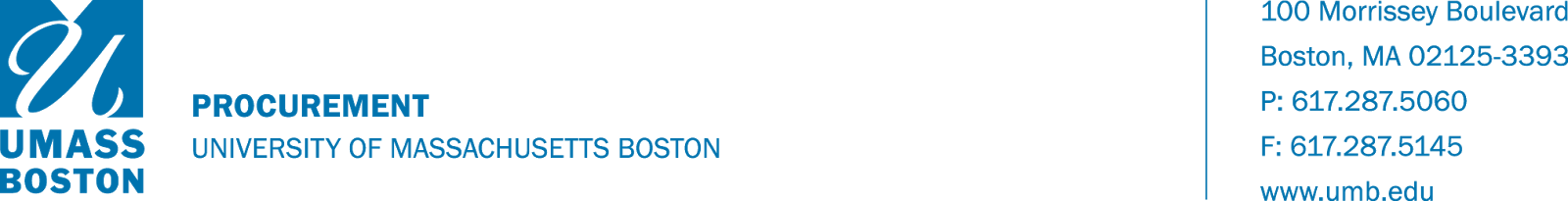 RECORDS DISPOSAL AUTHORIZATION
Contact Information:Acknowledgment of Disposition: 
I hereby authorize the disposal of all the records listed below that are not retained by University Archives:
Custodian: 					____________	Date: 			Disposition of Records:Transferred to Archives by: __________________________	Date: _____________Destroyed by: 					______		Date: 			
Record Description:Contact Information:Record Description:DEPARTMENT: DATE:PERSON COMPLETING FORM:CONTACT PHONE NUMBER OR EMAIL:RESPONSIBLE DEPARTMENT:RECORD CUSTODIAN:Box NoBrief DescriptionThis box contains ONLY Financial / Personnel / Student Records (Y/N)[Will be shredded]This box contains other types of records 
(Y/N)
[Will be reviewed by Archives and then either retained, shredded or recycled]DEPARTMENT: DATE:PERSON COMPLETING FORM:CONTACT PHONE NUMBER OR EMAIL:RESPONSIBLE DEPARTMENT:RECORD CUSTODIAN:Box NoBrief DescriptionThis box contains ONLY Financial / Personnel / Student Records (Y/N)[Will be shredded]This box contains other types of records 
(Y/N)
[Will be reviewed by Archives and then either retained, shredded or recycled]